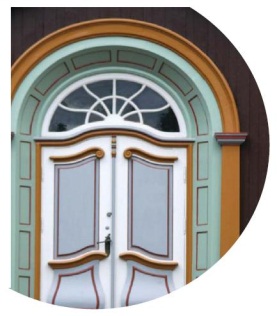 									          Oslo, 2. mai 2016	Informasjon til foresatte på Ljan skole17. mai i byen – se eget programLjan skole skal gå i barnetoget i byen i år. Ljan skole går som skole nummer 86, og oppmøtested er Akershusstranda 19 ved Oslo Havn KS. Elever som skal på i toget må være på plass presis kl. 10.30.Herfra går skolen samlet til Kongensgate ved Festningsplassen. For å sikre en god og trygg opplevelse av nasjonal dagen presiseres følgende:Møt presis ved start og sluttIngen elever tas ut av toget før siste stopp i RosenkrantzgateForesatte heier langs ruten på Ljan skoleOBS: Feil i brevet om 17. mai. Korrekt tidspunkt for henting av barn er 12.30Rusken tirsdag 03.05.16Alle klasser gjennmfører Rusken inne, ute og i nærmiljøet slik at alt er gjort klart til 17. mai.Matematikkdag onsdag 04.05.16Hele skolen deltar i aldersblandede grupper på skolens matematikkdag. Problemløsning og morsomme matematikkoppgaver blir løst på ulike poster.Felles sommeravslutning torsdag 16.06.16 kl. 18.00.Årets tema er: "Musikk i hundre". Tradisjonen tro håper vi på godt vær og gleder oss til å se alle i borggården. AKS vil denne kvelden ha kunstutstilling i gymsalen og håper at mange foresatte går innom. Elevenes produkter vil vise bruk av ulike kunst-og håndverksteknikker og vil være et utstillingsvindu for læringsstøttende aktiviteter på AKS.Ljan skole – øvingsskoleNeste skoleår vil Ljan skole være øvingsskole for Høgskolen i Oslo. Vi gleder oss til å få studenter i seks uker som stiller oss spørsmål om klasseledelse, den gode timen og tenking. Elevene vil få gleden av unge engasjerte studenter. Første året som øvingsskole vil neste års 6. trinn få studenter. Mer info vil følge på trinnets ukeplan.Oppussing av klasseromI sommerferien vil Undervisningsbygg male halvparten av skolens klasserom. Videre har avdeling for skolebygg opprettet et prosjekt for en mindre ombygging da skolen trenger et klasserom til. Det siste er ikke endelig avklart, men jeg håper at juni brevet kan bringe godt nytt på dette punktet. "Bli med på leken"Alle trinn har egne tiltak i mai og juni for å skape en inkluderende kultur på trinnet. Alle barn skal oppfordre medelever til "å bli med på leken" og alle elever skal oppleve at de kan "bli med på leken" hvis de har lyst. "Hopp for hjertet" aksjonen i regi av Nasjonalforeningen for folkehelse gjennomføres på Ljan skole fra 26.04.16 til 11.05.16. Elever på 4. - 7. trinn vil få mulighet for å delta, ta i bruk hoppetau, registrere poeng og kanskje vinne konkurransen.http://www.hoppforhjertet.no/blog/1100101198/nasjonalforeningen-for-folkehelsen?cat=Hopp+for+hjertetTrivselsvaktene fra 6. trinn fortsetter sitt arbeid for å hjelpe yngre elever i gang med tradisjonelle barneleker i storefri. På AKS legger man opp til skolegårdsdager hvor 1. og 2. trinn leker sammen med 3. og 4. trinn. De ansatte drar i gang tradisjonsleker som "boksen går", "slå på ring", "stiv heks", balleker og mye mer, som alle kan bli med på hvis de har lyst.Rektors oppfordring til foresatte I arbeidet for å oppnå visjonen i sosial læreplan "Alle innenfor – trygge elever i et godt læringsmiljø" kan dere foresatte gjøre en forskjell. Hvis eget barn opplever seg krenket over tid må du ta opp dette med kontaktlærer. Hvis du som foresatt ønsker at §9a-3 vedtak skal fattes, kan dette formidles gjennom kontaktlærer til sosiallærer eller rektor. Hva er et §9a-3 vedtak? Utklipp fra foreldreutvalgets hjemmeside
"Skolen skal aktivt og systematisk arbeide for å fremje eit godt psykososialt miljø, der den enkelte eleven kan oppleve tryggleik og sosialt tilhør.
Dersom ein elev eller forelder ber om tiltak som vedkjem det psykososiale miljøet, deriblant tiltak mot krenkjande åtferd som mobbing, diskriminering, vald eller rasisme, skal skolen snarast mogleg behandle saka etter reglane om enkeltvedtak."Følg rådene under for å bidra til et inkluderende skolemiljø på Ljan skole:Jeg framsnakker barn, foreldre og lærere. Jeg viser at jeg bryr meg og er bevisst mine egne holdninger. Jeg lærer hva barna på trinnet heter, og hilser på dem når jeg møter dem.Vi prøver å variere hvilke barn vi inviterer med hjem.Jeg hilser på de andre foreldrene. Jeg er åpen for å ha dialog om det som er vanskelig.Med et ønske om en vår full av læring, lek og moroMed vennlig hilsenLjan skoleAnnette Haslund							Rektor	